																				Załącznik nr 3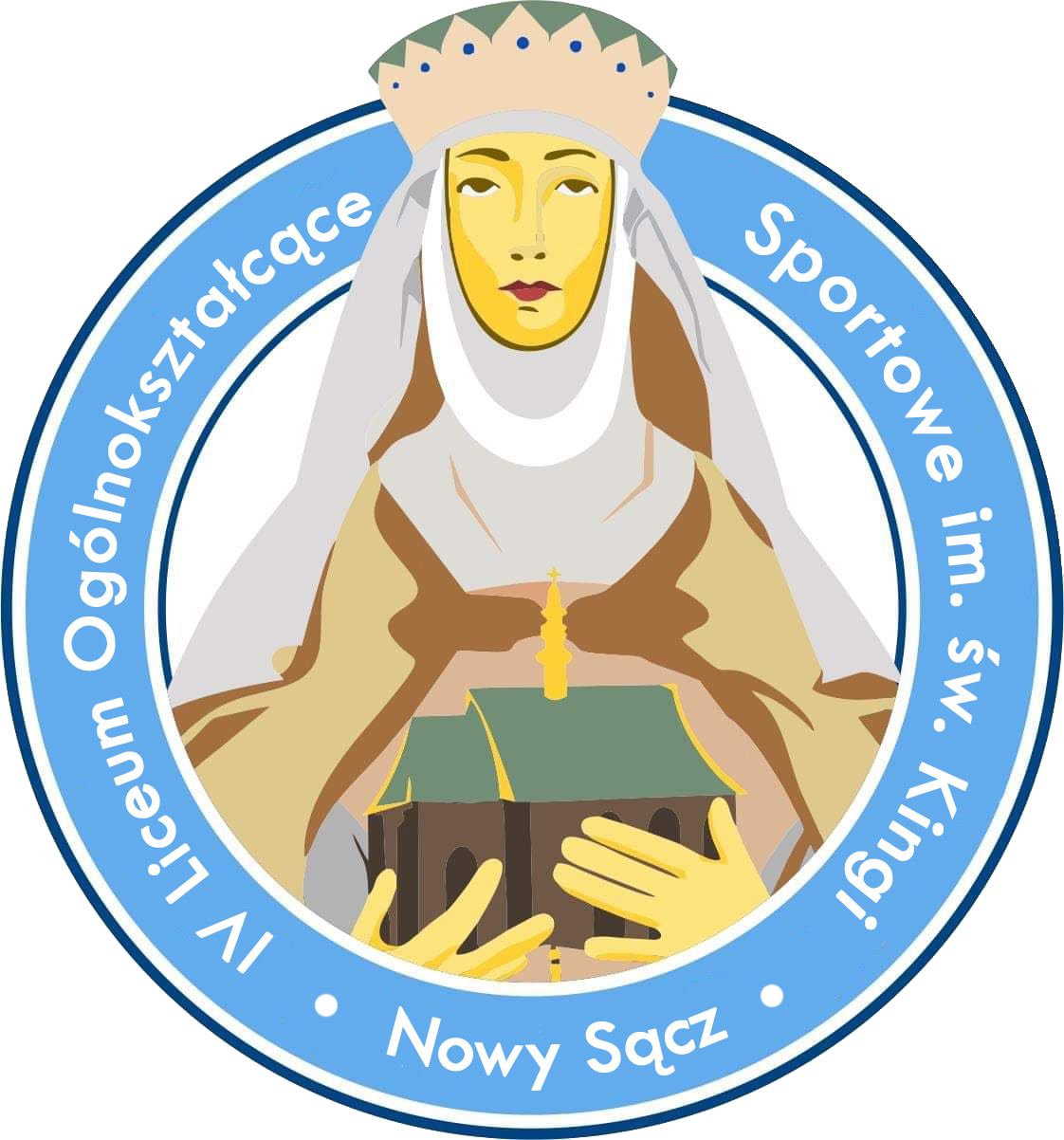 ZAKRES TEMATYCZNY :I.  	Złote lata polskiej piłki i jej gwiazdy:Osiągnięcia piłkarzy nazywanych ,,Orłami Górskiego” w 1973r.            i na Mistrzostwach Świata w 1974 r.Sukcesy drużyny w Mistrzostwach Świata w 1982r. Indywidualne osiągnięcia piłkarskie Grzegorza Laty w 1974r., Zbigniewa Bońka w 1982r. i Roberta Lewandowskiego w ciągu ostatnich 3 lat.Trenerzy, liderzy zespołów  i gwiazdy futbolu w wyżej wymienionych latach.II.	Osiągnięcia polskich siatkarzy i siatkarek:1.	Medale polskich siatkarzy w 2014r. i 2018r.2.	Tytuły polskich siatkarek w 2003r. i 2005r.3.      Trenerzy, liderzy zespołów  i gwiazdy siatkówki w wyżej wymienionych latach.III.	Sylwetki Polaków i ich najważniejsze osiągnięcia w sportach zimowych:1.         Skoki narciarskie: Wojciech Fortuna, Adam Małysz, Kamil Stoch.2.          Narciarstwo biegowe: Justyna Kowalczyk.IV.       Sylwetki Polaków i ich osiągnięcia w lekkoatletyce:Osiągnięcia Janusza Kusocińskiego w 1932r.  oraz Mistrzostwach Europy1934r.       2.   Osiągnięcia Ireny Szewińskiej w latach 60-70  XX wieku.V.        Kolarstwo oraz sporty indywidualne, sylwetki i najważniejsze ich osiągnięcia1.        Kolarstwo: Ryszard Szurkowski. 2.       Rzut młotem: Anita Włodarczyk3.       Chód sportowy:  Robert KorzeniowskiMateriały do konkursuZłote lata polskiej piłki nożnej oraz gwiazdy polskiej piłki : Do obejrzenia filmiki na YouTube : Narodziny Orłów Górskiego | Historia Polskiej Piłki #3 https://www.youtube.com/watch?v=65e-PSiDX7k     WPROWADZIŁ POLSKĘ NA SZCZYT. Jaka była tajemnica sukcesów Orłów Górskiego?  https://www.youtube.com/watch?v=UrnolU-ozBI , Polska na Mundialu. RFN 1974 https://www.youtube.com/watch?v=9TOzpsi0pnw Polska na Mundialu. Hiszpania 1982  https://www.youtube.com/watch?v=AL3bo520rmg Polska - Belgia 3:0 MŚ 1982 https://www.youtube.com/watch?v=sHRxJM-naoY Polska - Francja 1982 (3:2) / Poland - France 1982 (3:2) - Biało-czerwone jedenastki (HD)https://www.youtube.com/watch?v=W3hFEMjf98M Bohdan Łazuka - Entliczek Pentliczek/Tajemnica Mundialu [1982] NM #34 .   Piosenka o trenerze piłkarzy z 1982 r Antonim Piechniczku https://www.youtube.com/watch?v=fSfAcxiwlyg   Robert Lewandowski, 5 Goli w 9 Minut, Berlin, Marcin Antosiewicz, Wiadomości TVP1 https://pl.wikipedia.org/wiki/Robert_Lewandowski#:~:text=Od%202008%20wyst%C4%99puje%20w%20reprezentacji,stulecia%20Polskiego%20Zwi%C4%85zku%20Pi%C5%82ki%20No%C5%BCnej. Osiągnięcia polskich siatkarzy oraz siatkarek w ciągu ostatnich kilkunastu lat.: YouTube   Siatkarskie Plusy - Gala 90-lecia Polskiej Siatkówki: Złotka Niemczyka https://www.youtube.com/watch?v=Db3v91YfI7k  Polscy siatkarze Mistrzami Świata 2014 i 2018 https://www.youtube.com/watch?v=RfZM07EFO-o Polacy w sportach zimowych: YouTube: Wojciech Fortuna, Sapporo, 1972 https://www.youtube.com/watch?v=MRITSDhgUHs   Adam Małysz - najpiękniejsze chwile  https://www.youtube.com/watch?v=Qz5CSjtPVN0 https://www.przegladsportowy.pl/adam-malysz TOP 10: Kamil Stoch – najlepsze skoki w karierze https://www.youtube.com/watch?v=-SbPnVTbTCk Najpiękniejsze chwile z Justyną Kowalczyk , Samotniczka, zołza, mistrzyni. Oto Justyna Kowalczyk!https://www.youtube.com/watch?v=T7gokPJTuWA Sukcesy biegaczy indywidualnych. YouTube: Biografia Janusza Kusocińskiego https://www.youtube.com/watch?v=_14IYcqZi6s  12 LAT OLIMPIJSKIEJ DOMINACJI! WSZYSTKIE MEDALE IRENY SZEWIŃSKIEJ |  (Pierwsze nazwisko Ireny to Kirszenstein)  https://www.youtube.com/watch?v=lSaBTk098P4 Kolarstwo oraz sporty indywidualneRYSZARD SZURKOWSKI - WYŚCIG https://www.youtube.com/watch?v=4cZJ3x8BdGQ  , ZNÓW BEZKONKURENCYJNA! ANITA WŁODARCZYK https://www.youtube.com/watch?v=LtwJSvwHtCY    Robert Korzeniowski https://www.korzeniowski.pl/sukcesy-sportowe/ https://olimpijski.pl/ Wyszukaj sportowców np.: J. Kowalczyk, A. Małysz, R. Szurkowski,                                       J. KusocińskiBibliografiaEncyklopedia Sportu, W-wa  1987r T1- T2 Encyklopedia piłki nożnej, Michał Pol 2016r.Historia sportu w Polsce, Krzysztof Szujecki, 2019r.Wojciech Lipoński, Historia sportu, PWN 2018r.Historia sportu w Polsce Krzysztof Szujecki  2018r. T1 – T2